A nuclide refers to ________________________________________________________.Complete the following table:In the graph below (Figure 21.2 in OpenStax), the blue data points represent stable nuclides. The straight line represents a 1:1 neutron:proton ratio.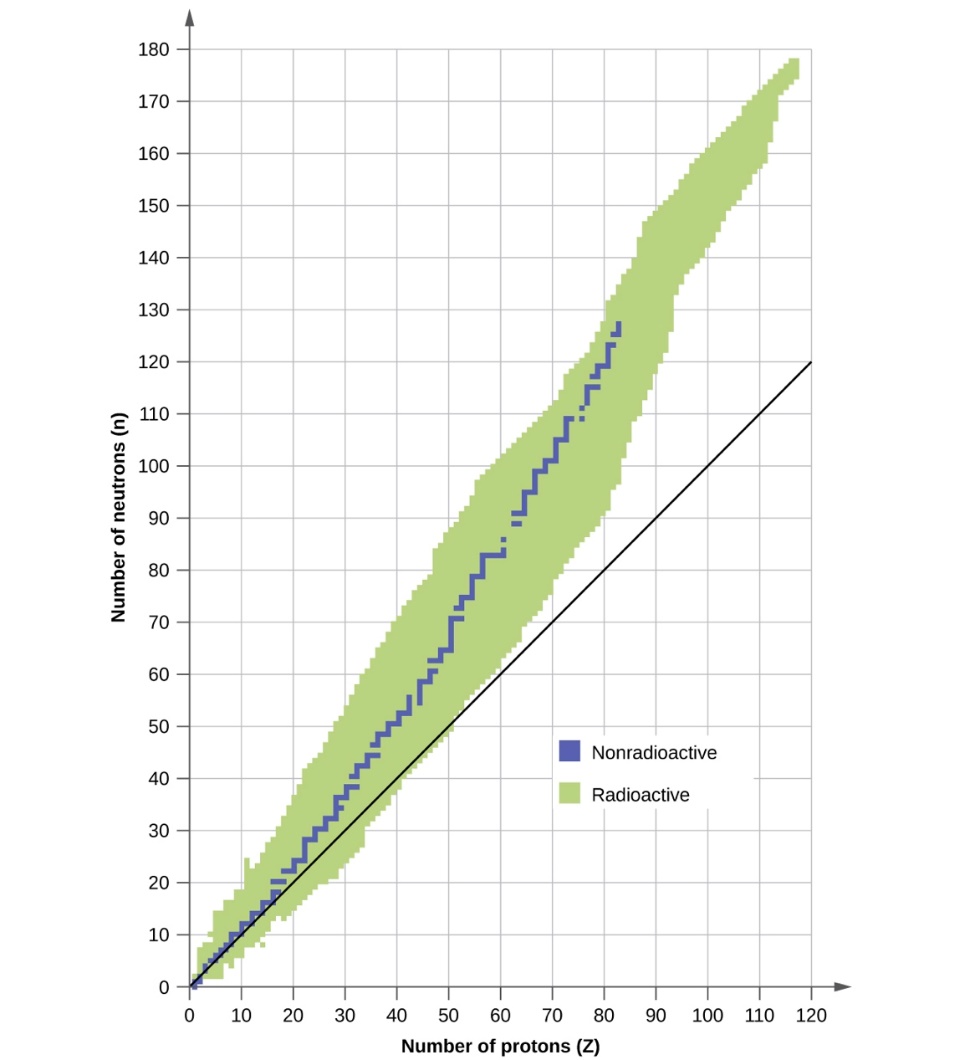 Heavy nuclides need a ______________ (higher/lower) ratio of neutrons to protons to be stable.Are even or odd numbers of protons and neutrons more likely to be stable?  _____________What are magic numbers?Use Figure 21.4 to complete the following table.Which type of radioactive decay changes the mass number AND the atomic number?Which type of radioactive decay has NO EFFECT on the mass number AND the atomic number?Refer back to Figure 21.2 on the first page and consider which of the radioactive decay processes are likely to occur in order to reach stability in the following scenarios.If the nuclide is above the valley of stability, the n/Z ratio is too _____________ (high/low) and it will undergo _________________ decay to reach the valley of stability.If the nuclide is below the valley of stability, the n/Z ratio is too _____________ (high/low) and it will undergo _______________________ decay or _______________________decay to reach the valley of stability.Balance the following nuclear equations:	+  ______			______				Pd-103 undergoes electron capture:  	Tl-207 undergoes beta decay:#3, 5, 9a–d, 13For detailed solutions to these problems, go to the OpenStax website and download the “Student Answer and Solution Guide.”symboldefinitionMass number#protons + # neutronsAtomic numberZSpecies involved in nuclear reactionSymbolDescriptionAlpha particleVery high energy electromagnetic radiationPositronElectronNuclei of hydrogen atomsRadiationExampleChange in mass number (A)Change in atomic number (Z)Decrease by 4Decrease by 2Beta decayUnchangedUnchangedPositron emissionElectron capture